Муниципальное бюджетное общеобразовательное учреждениесредняя общеобразовательная школа №1г. Белая Калитва, Ростовской областиПрактический опыт работы с детьми с ОВЗЛогопедическое сопровождение детей с ЗПР:коррекционное логопедическое занятие «Дифференциация звуков и букв Т-Д в словах и предложениях»подготовила учитель-логопед высшей категорииГриценко Анастасия Владимировнаг. Белая Калитва2024Пояснительная запискаНа современном этапе развития школьного образования в условиях внедрения ФГОС НОО для детей с  ОВЗ одной из актуальных задач является повышение эффективности процесса коррекции речевых нарушений  и формирование УУД у детей с задержкой психического развития (ЗПР) младшего школьного возраста.В соответствии с Приказом Министерства образования и науки РФ от 19 декабря 2014 г. N 1598 «Об утверждении ФГОС НОО обучающихся с ограниченными возможностями здоровья» обязательными условиями реализации АООП НОО для обучающихся с ОВЗ являются логопедическое сопровождение обучающихся.Логопедическое сопровождение детей с ЗПР ведется с учетом комплексного и системно-деятельностного подхода, непрерывности, мультидисциплинарности, открытости, индивидуального подхода, с опорой на сохранные ВПФ, системность и комплексность развития, поиск обходных путей. Залогом успешного обучения детей с ОВЗ является комплексная работа специалистов образовательной организации, реализующих образовательные и коррекционно-развивающие задачи. Одним из таких специалистов является учитель-логопед, корригирующий часто встречающиеся у таких детей дисграфию и дислексию. Логопедическое сопровождение ребенка с ЗПР в общеобразовательной школе направлено, в том числе, на корректировку зрительного гнозиса, формирование целостной картины зрительного восприятия образа слова, развитие пространственных представлений, обогащение и развитие словарного запаса; развитие грамматического строя речи; развитие умений и навыков построения связных высказываний; совершенствование мелкой и общей моторики.Коррекционное логопедическое занятие: «Дифференциация звуков и букв т – д в словах и предложениях» входит в блок  занятий по теме «Дифференциация парных согласных».  Задания используются в работе с учащимися 2-4 классов, имеющих нарушения письменной речи. Они направлены на коррекцию акустической дисграфии и коррекцию дисграфии на почве нарушения языкового анализа и синтеза.  Представленные задания используются для преодоления трудностей распознавания звонких и глухих парных согласных, предупреждения орфографических ошибок при изучении программы по русскому языку.Целевая группа: учащиеся 2 класса, имеющие задержку психического развития (ЗПР), нарушения устной и письменной речи, смешанную форму дисграфии, (фонематическая, обусловленная нарушением языкового анализа и синтеза.) Занятие объединяет в себе различные виды двигательной, познавательно-исследовательской, продуктивной, коммуникативной и творческой деятельности.Разрабатывая коррекционное логопедическое занятие для обучающихся с ОВЗ, необходимо создать проблемную ситуацию (спасение героев, подбор подарка на День рождения ослика, исправление ошибок в объявлении, чтобы его приняли в газету), способную стать серьезным мотивационным стимулом для детей.  Занятие выстроено в форме квеста, где следующее задание можно было получить только после выполнения предыдущего. Применение квест-технологии на коррекционно-развивающих для детей с ОВЗ позволяет сочетать проблемные, исследовательские, игровые и информационно-коммуникационные методы обучения, что значительно повышает эффективность и результативность логопедической работы.Частая смена деятельности на занятии и подбор игровых ситуаций, наглядного материала способствует концентрации, распределению, переключению внимания и отсутствию утомляемости детей. Они могут динамично переключаться от одного вида деятельности к другому. Игровые ситуации на занятии предполагают наличие двигательной активности, без чего невозможна охрана здоровья детей. Представленное занятие было проведено в рамках заседания муниципального методического объединения учителей логопедов района и  доказало рациональность и эффективность подобранных форм и методов обучения. Общие итоги занятия оправдали ожидания - занятие прошло на высоком уровне, в необходимом темпе. Учащиеся продемонстрировали сформированные умения и навыки. Результатом занятия стал эмоциональный настрой детей на успех, активная и плодотворная работа, личностно значимая для каждого ребёнка.Информационный план-проспект открытого логопедического занятия №ОписаниеОписание1.ТемаТемаЗвуки и буквы Д-ТЗвуки и буквы Д-Т2.Тип занятияТип занятияОбобщение и систематизация знанийОбобщение и систематизация знаний3.КлассКласс224.Целевая группаЦелевая группаУчащиеся, имеющие ЗПР, нарушения устной и письменной речи, смешанную форму дисграфии, (фонематическая, обусловленная нарушением языкового анализа и синтеза.) Все дети имеют статус ОВЗ, утвержденный ПМПК. Психолого-педагогические особенности группы:Бедный, мало дифференцированный запас знаний и представлений об окружающем, недостаточная познавательная активность, неустойчивое внимание и сниженная работоспособность, ограничен объем памяти, снижена прочность запоминания, затруднено восприятие, незрелость эмоционально-волевой сферы: недостаточная самокритичность, отказ от выполнения заданий при возникновении малейших затруднений, не сформирована произвольная регуляция деятельности, несовершенство общей и мелкой моторики, недостатки слухо-зрительно-моторной координации, замедлен процесс формирования межанализаторных связей, трудности пространственной ориентировки, особенности устной речи: недостаточность словарного запаса, ошибки в употреблении грамматических конструкций, затруднен навык звукового и языкового анализа и синтеза, недостаточное развитие устной речи, трудности развертывания высказывания, нарушения звукопроизношения мономорфного и полиморфного характера.При письме, особенно под диктовку, часто встречаются пропуски, перестановки и добавления букв и слогов, замены букв по акустическому сходству. Наблюдаются искажения структуры предложения: контаминации (слитное написание отдельных слов в одно) или раздельное написание слова, несоблюдение границ предложений.Учащиеся, имеющие ЗПР, нарушения устной и письменной речи, смешанную форму дисграфии, (фонематическая, обусловленная нарушением языкового анализа и синтеза.) Все дети имеют статус ОВЗ, утвержденный ПМПК. Психолого-педагогические особенности группы:Бедный, мало дифференцированный запас знаний и представлений об окружающем, недостаточная познавательная активность, неустойчивое внимание и сниженная работоспособность, ограничен объем памяти, снижена прочность запоминания, затруднено восприятие, незрелость эмоционально-волевой сферы: недостаточная самокритичность, отказ от выполнения заданий при возникновении малейших затруднений, не сформирована произвольная регуляция деятельности, несовершенство общей и мелкой моторики, недостатки слухо-зрительно-моторной координации, замедлен процесс формирования межанализаторных связей, трудности пространственной ориентировки, особенности устной речи: недостаточность словарного запаса, ошибки в употреблении грамматических конструкций, затруднен навык звукового и языкового анализа и синтеза, недостаточное развитие устной речи, трудности развертывания высказывания, нарушения звукопроизношения мономорфного и полиморфного характера.При письме, особенно под диктовку, часто встречаются пропуски, перестановки и добавления букв и слогов, замены букв по акустическому сходству. Наблюдаются искажения структуры предложения: контаминации (слитное написание отдельных слов в одно) или раздельное написание слова, несоблюдение границ предложений.5.Образовательная программа, авторОбразовательная программа, авторРабочая программа логопедических занятий «Коррекция нарушений чтения и письма, обусловленных общим недоразвитием речи»  (II этап обучения) (модифицированная программа)Рабочая программа логопедических занятий «Коррекция нарушений чтения и письма, обусловленных общим недоразвитием речи»  (II этап обучения) (модифицированная программа)6.Определение места занятия в изучаемой теме, разделе, курсеОпределение места занятия в изучаемой теме, разделе, курсеДанное занятие входит в блок  занятий по теме «Дифференциация звуков по акустическому сходству», второе занятие по данной теме.Данное занятие входит в блок  занятий по теме «Дифференциация звуков по акустическому сходству», второе занятие по данной теме.7.Универсаль-ные учебные действияЛичностныеразвитие интереса к предстоящей деятельности, формирование мотивации;проявление инициативы, самостоятельности; выполнение действий по словесной инструкции; формирование умения работать по правилу и по образцу; формирование позитивного отношения к себе и к окружающим.развитие интереса к предстоящей деятельности, формирование мотивации;проявление инициативы, самостоятельности; выполнение действий по словесной инструкции; формирование умения работать по правилу и по образцу; формирование позитивного отношения к себе и к окружающим.7.Универсаль-ные учебные действияРегулятивныесамоконтроль при выполнении письменного задания, сопоставление своей работы с образцом выполнения, оценивание деятельности сверстников,  контроль со стороны учителя.самоконтроль при выполнении письменного задания, сопоставление своей работы с образцом выполнения, оценивание деятельности сверстников,  контроль со стороны учителя.7.Универсаль-ные учебные действияПознавательныеспособность и умение производить простые логические действия: анализ, синтез, сравнение, классификация, обобщение. способность и умение производить простые логические действия: анализ, синтез, сравнение, классификация, обобщение. 7.Универсаль-ные учебные действияКоммуника-тивныеумение слушать и вступать в диалог; участвовать в коллективном обсуждении.умение слушать и вступать в диалог; участвовать в коллективном обсуждении.8.Определение ценностных основ, цели и задач урокаОпределение ценностных основ, цели и задач урокаЦель занятия: Систематизировать  знания и тренировать умения дифференцировать звуки и буквы  т - д в устной и письменной речи.Задачи:Коррекционно - образовательные:закрепить знания об акустических особенностях звуков  "т" – "д";упражнять обучающихся в дифференциации фонем "т"-"д" по звонкости – глухости в словах, предложениях устно и на письме.Коррекционно - развивающие:развивать фонетико – фонематическое восприятие;обогащать лексико- грамматический строй речи;совершенствовать навык языкового анализа;развивать познавательные психические процессы, формирующие психологическую базу речи: слухового и зрительного восприятия, произвольного внимания, мышления, слухоречевой памяти. формировать пространственное восприятие и представление.Воспитательные:воспитывать интерес к занятиям;формировать положительную учебную мотивацию; повышать речевую активность;воспитывать навык оказания взаимопомощи в сотрудничестве.Здоровьесберегающие:создание условий для психофизического развития;предупреждение утомляемости и психологического перенапряжения;создание позитивной эмоциональной атмосферы.Цель занятия: Систематизировать  знания и тренировать умения дифференцировать звуки и буквы  т - д в устной и письменной речи.Задачи:Коррекционно - образовательные:закрепить знания об акустических особенностях звуков  "т" – "д";упражнять обучающихся в дифференциации фонем "т"-"д" по звонкости – глухости в словах, предложениях устно и на письме.Коррекционно - развивающие:развивать фонетико – фонематическое восприятие;обогащать лексико- грамматический строй речи;совершенствовать навык языкового анализа;развивать познавательные психические процессы, формирующие психологическую базу речи: слухового и зрительного восприятия, произвольного внимания, мышления, слухоречевой памяти. формировать пространственное восприятие и представление.Воспитательные:воспитывать интерес к занятиям;формировать положительную учебную мотивацию; повышать речевую активность;воспитывать навык оказания взаимопомощи в сотрудничестве.Здоровьесберегающие:создание условий для психофизического развития;предупреждение утомляемости и психологического перенапряжения;создание позитивной эмоциональной атмосферы.9.Обоснование выбора содержания учебного материала, методов, форм работы на уроке сопоставимыми с психолого-педагогической характеристикой обучающихсяОбоснование выбора содержания учебного материала, методов, форм работы на уроке сопоставимыми с психолого-педагогической характеристикой обучающихсяФормы и методы работы на уроке подобраны исходя из психолого-педагогических особенностей детей. Формы работы: индивидуальная, парная, групповая и фронтальная.  Методические приемы:наглядность (карточки, слайды презентаций);методы устного изложения знаний учителем и активизации познавательной деятельности учащихся (объяснение, беседа);активные методы обучения: подвижные игры и игровые ситуации («Найдите клад»), игра «Подберите слово»;метод «Письмо карандашом» - даёт ребенку возможность исправить собственную ошибку, не испортив красоты написанного слова – создается ситуация успеха.Формы и методы работы на уроке подобраны исходя из психолого-педагогических особенностей детей. Формы работы: индивидуальная, парная, групповая и фронтальная.  Методические приемы:наглядность (карточки, слайды презентаций);методы устного изложения знаний учителем и активизации познавательной деятельности учащихся (объяснение, беседа);активные методы обучения: подвижные игры и игровые ситуации («Найдите клад»), игра «Подберите слово»;метод «Письмо карандашом» - даёт ребенку возможность исправить собственную ошибку, не испортив красоты написанного слова – создается ситуация успеха.10.Представление структуры урока и     информации     о     расходе времени на различных его этапахПредставление структуры урока и     информации     о     расходе времени на различных его этапахПлан урока10.Представление структуры урока и     информации     о     расходе времени на различных его этапахПредставление структуры урока и     информации     о     расходе времени на различных его этапахI. Организационный этап2 мин.10.Представление структуры урока и     информации     о     расходе времени на различных его этапахПредставление структуры урока и     информации     о     расходе времени на различных его этапахII. Постановка учебной проблемы1-2 мин.10.Представление структуры урока и     информации     о     расходе времени на различных его этапахПредставление структуры урока и     информации     о     расходе времени на различных его этапахIII.Этап актуализации знаний3 мин.10.Представление структуры урока и     информации     о     расходе времени на различных его этапахПредставление структуры урока и     информации     о     расходе времени на различных его этапахIV.Этап формулировки темы и постановки цели1-2 мин.10.Представление структуры урока и     информации     о     расходе времени на различных его этапахПредставление структуры урока и     информации     о     расходе времени на различных его этапахV. Этап систематизации полученных знаний1. Дифференциация звуков Д-Т в словах8-9 мин.10.Представление структуры урока и     информации     о     расходе времени на различных его этапахПредставление структуры урока и     информации     о     расходе времени на различных его этапах2. Пальчиковая гимнастика2 мин.10.Представление структуры урока и     информации     о     расходе времени на различных его этапахПредставление структуры урока и     информации     о     расходе времени на различных его этапах3. Дифференциация звуков Д-Т в предложениях6 мин.10.Представление структуры урока и     информации     о     расходе времени на различных его этапахПредставление структуры урока и     информации     о     расходе времени на различных его этапахVI.Физкультминутка2 мин.10.Представление структуры урока и     информации     о     расходе времени на различных его этапахПредставление структуры урока и     информации     о     расходе времени на различных его этапахVII.Этап закрепления знаний8-9мин.10.Представление структуры урока и     информации     о     расходе времени на различных его этапахПредставление структуры урока и     информации     о     расходе времени на различных его этапахVIII.Рефлексия2-3 мин.10.Представление структуры урока и     информации     о     расходе времени на различных его этапахПредставление структуры урока и     информации     о     расходе времени на различных его этапахIХ. Подведение итогов занятия  2 мин.11.Описание               применяемыхобразовательных      технологий,обоснованиеих использованияОписание               применяемыхобразовательных      технологий,обоснованиеих использованияНа занятии используются педагогические технологии на основе активизации и интенсификации деятельности учащихся: информационные технологии обучения; проблемное обучение - создание   в учебной деятельности  проблемных ситуаций  и организация активной самостоятельной деятельности учащихся по  их разрешению, в результате чего происходит творческое овладение знаниями, умениями, навыками, развиваются мыслительные способности; личностно-ориентированное обучение;обучение в сотрудничестве ( групповая работа, работа в парах);здоровьесберегающие технологии: самомассаж - активизируется мыслительная деятельность мозга, повышается концентрация внимания, улучшается слух;кинезиологические упражнения - совершенствование слухо-зрительно-моторной координации, формирование межполушарных связей;подвижная игра с мячом.интерактивная технология проведения урока - КВЕСТ. Основа КВЕСТа - достижение поставленной цели через преодоление череды заданий. Благодаря необычному формату каждый ребёнок во время такой игры сможет проявить активность. КВЕСТ развивает умение логически мыслить, принимать решения в нестандартных ситуациях, обостряет внимание, учит работать в команде.рефлексия - оценка собственной позиции в конце урока, развитие мышления, связной речи, формирование ценностной ориентации.На занятии используются педагогические технологии на основе активизации и интенсификации деятельности учащихся: информационные технологии обучения; проблемное обучение - создание   в учебной деятельности  проблемных ситуаций  и организация активной самостоятельной деятельности учащихся по  их разрешению, в результате чего происходит творческое овладение знаниями, умениями, навыками, развиваются мыслительные способности; личностно-ориентированное обучение;обучение в сотрудничестве ( групповая работа, работа в парах);здоровьесберегающие технологии: самомассаж - активизируется мыслительная деятельность мозга, повышается концентрация внимания, улучшается слух;кинезиологические упражнения - совершенствование слухо-зрительно-моторной координации, формирование межполушарных связей;подвижная игра с мячом.интерактивная технология проведения урока - КВЕСТ. Основа КВЕСТа - достижение поставленной цели через преодоление череды заданий. Благодаря необычному формату каждый ребёнок во время такой игры сможет проявить активность. КВЕСТ развивает умение логически мыслить, принимать решения в нестандартных ситуациях, обостряет внимание, учит работать в команде.рефлексия - оценка собственной позиции в конце урока, развитие мышления, связной речи, формирование ценностной ориентации.12.Указание   отобранных   средств обучения,      обоснование      их примененияУказание   отобранных   средств обучения,      обоснование      их примененияИКТ: просмотр видео для повышения мотивации к занятию, создания проблемной ситуации;прослушивание музыкального произведения Ф.Шопена «Весенний вальс» для активизации слухового восприятия, формирования эстетических ценностей; работа с интерактивной доской, опорная схема характеристики звука;сказки (8 книг)- развитие произвольного внимания;листы с заданиями «Вставь слово»;карта «сокровищ» - развитие пространственной ориентировки; листы с заданиями для каждого ребенка;простые карандаши и ластики;сундучок;смайлики (улыбчивые, с высунутым язычком) – рефлексия занятия;мяч - предупреждение утомляемости;малярный скотч.ИКТ: просмотр видео для повышения мотивации к занятию, создания проблемной ситуации;прослушивание музыкального произведения Ф.Шопена «Весенний вальс» для активизации слухового восприятия, формирования эстетических ценностей; работа с интерактивной доской, опорная схема характеристики звука;сказки (8 книг)- развитие произвольного внимания;листы с заданиями «Вставь слово»;карта «сокровищ» - развитие пространственной ориентировки; листы с заданиями для каждого ребенка;простые карандаши и ластики;сундучок;смайлики (улыбчивые, с высунутым язычком) – рефлексия занятия;мяч - предупреждение утомляемости;малярный скотч.13.Изложение   содержания   урока с    указанием    технологии   его проведенияИзложение   содержания   урока с    указанием    технологии   его проведенияI. Организационный момент. (Здоровьесберегающая технология: позитивный психологический настрой, самомассаж)Здравствуйте, ребята! Рада видеть всех вас! Давайте улыбнемся  друг другу и помашем нашим гостям. Садитесь. Наши ушки на макушкеИ готовы слушать ушки!(самомассаж ушей)Слушай, не перебивая,И пиши не отставая,Если хочешь отвечать –Нужно руку поднимать.Говорим мы четко, внятно,Чтобы было все понятно.II. Постановка учебной проблемы. (ИКТ-технология: просмотр видеофрагмента, проблемное обучение)Ребята, прямо перед началом нашего занятия мне пришло письмо по электронной почте и адресовано оно вам! Давайте посмотрим!На видео мальчик и девочка:Привет, ребята!Меня зовут Даня.А меня Таня.Недавно в этом классе у нас проходила «Пиратская вечеринка» и мы спрятали здесь клад!Но, чтобы его найти, вам придется пройти испытания.Чтобы немного помочь, мы отправили вам подсказку.Желаем удачи!III. Этап актуализации знаний.Ребята! А как зовут детей, которые спрятали клад? (Даня и Таня)С какого звука начинается имя Даня?  (Д)Вспомним характеристику этого звука. (на доске подсказка        1. Гласный – согласный                                                                                                              2. Парный – непарный                                                                                                              3. Твердый - мягкий                                                                                                              4. Звонкий – глухой )Какой буквой обозначается звук Д? (Дэ)С какого звука начинается имя Таня?  (Т)Вспомним характеристику этого звука.Какой буквой обозначается звук Т? (Тэ)IV. Этап формулировки темы и постановки целиРебята, кто догадался, какая тема нашего занятия?  (Звуки и буквы Т и Д)Скажите, а звуки т и д похожи? Чем? Их можно различить? Как?Чем мы будем заниматься на нашем сегодняшнем занятии? (Различать звуки т, д  и буквы Тэ и Дэ).И этим мы займемся, пока будем искать клад! Смотрим подсказку?V. Этап систематизации полученных знаний. (ИКТ: работа с интерактивной доской)1. Дифференциация звуков Д-Т в словах.(Подсказка №1 – сказка      стр.9, слово №1)Где же мы найдем сказку? (раздать книги)Кто нашел 1 слово? Ребята, в какой столбик мы запишем это слово?_________пишет его на доске, а вы записываете это слово на своем листе.Выделим букву Т, подчеркнув ее 1 чертой (букву Д, подчеркнув ее 2-мя чертами) Проверьте, правильно ли написаны слова на вашем листике, исправьте ошибки, поставьте себе оценку.А в чьей же книге слово, обозначенное восклицательным знаком? Может, в этой книге есть что-то еще? (Подсказка №2 –Фредерик Шопен «Весенний вальс»)2. Пальчиковая гимнастика (ИКТ-технология: прослушивание аудиофрагмента, здоровьесберегающая технология: кинезиологическая гимнастика, включающая перекрестные движения)Давайте послушаем «Весенний вальс» Шопена.На каком инструменте исполняют это произведение? (фортепиано)Предлагаю вам, ребята, и нашим гостям поиграть на фортепиано. Сначала одной рукой, затем другой, затем двумя, по очереди двумя и перекрестно.Отлично!Ребята, мы играли по клавишам фортепиано. Подскажите, а где в это классе есть клавиши? (на клавиатуре – там располагается следующая подсказка)3. Дифференциация звуков Д-Т в предложениях (Технология активных методов обучения – «Дополни предложение», обучение в сотрудничестве)Подсказка №3 Закончите предложения вставив слова, сложите их по порядку, склейте и переверните.Что нужно сделать сначала? Здесь для каждого предложения 2 варианта слова. Нужно выбрать правильный и вложить в карманчик. Работаем в паре, вместе рассуждаем и помогаем друг другу.1. Ветер …. листья с деревьев.   Возле стола  стоит …   ( стул, сдул)2. К маме прибежала …В конце предложения стоит …(дочка, точка)3. …прибита к забору.   У меня на сердце…   (тоска, доска)4.В озере плавает ….Рыбаку нужна….  ( удочка, уточка)5. Своя рубаха ближе к .,.    …. время, потехе час.(делу, телу)Прекрасная народная мудрость: «Делу время, потехе час». Думаю, пришло время для потехи!VI. Физкультминутка (Технология активных методов обучения – «Скажи наоборот»)Строимся в кружок. Я бросаю вам мяч и говорю слово со звуком Т. Вы называете слово заменив звук Т на звук Д и бросаете мяч мне. Например: Таня-Даня.Слова: том-дом, там-дам, тон-Дон, тень-день, тачка-дачка, трель-дрель, творец-дворец, трон-дрон.(Проводится необходимая словарная работа.)VII. Этап закрепления знаний (личностно-ориентированное обучение)Что нужно сделать теперь? (Сложить по порядку, склеить, перевернуть)(На обратной стороне Подсказка №4)На ней дети пишут, решают,Интерактивной бывает.                               Школьная доска.Записать на листике загадку и отгадку.(после записи) Подчеркните все буквы  Т  1 чертой, все буквы Д - 2-мя чертами.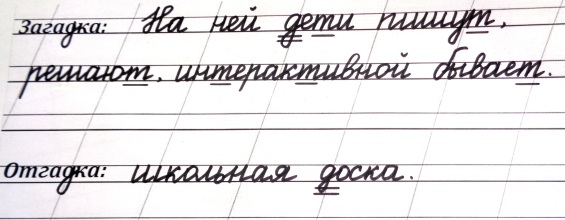 Проверьте, свою работу сверив ее с образцом на доске. Обратите внимание на знаки препинания. В случае необходимости, исправьте ошибки и поставьте себе оценку. VIII.Рефлексия (Технология активных методов обучения – «Смайлики», обучение в сотрудничестве)Ребята, где же нам искать следующую подсказку? (на школьной доске - карта)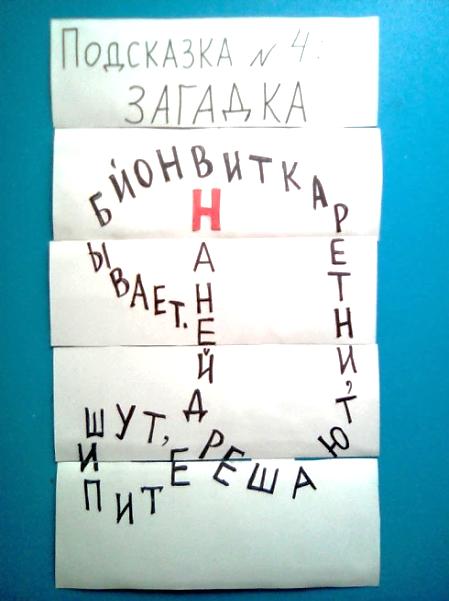 Это карта! Давайте дружно найдем нужное место и достанем клад!(В сундучке смайлы) Возьмите себе один смайлик- улыбчивый, если вы замечательно и легко справились со всеми заданиями на сегодняшнем занятии, - или смайлик с высунутым язычком, если Вам было сложно и трудно. Покажите смайлики друг другу и гостям._______, почему ты выбрал смайлик с улыбкой?IХ. Подведение итогов занятия (личностно-ориентированное обучение)Учитель дает словесную оценку каждому ученику, хвалит за работу.- Спасибо, ребята, за прекрасное занятие! Я считаю, что сегодня вы стали настоящими героями – кладоискателями. И я приготовила сундучки с кладами для каждого из вас!Молодцы! Мне было очень радостно учиться вместе с вами! До свидания!I. Организационный момент. (Здоровьесберегающая технология: позитивный психологический настрой, самомассаж)Здравствуйте, ребята! Рада видеть всех вас! Давайте улыбнемся  друг другу и помашем нашим гостям. Садитесь. Наши ушки на макушкеИ готовы слушать ушки!(самомассаж ушей)Слушай, не перебивая,И пиши не отставая,Если хочешь отвечать –Нужно руку поднимать.Говорим мы четко, внятно,Чтобы было все понятно.II. Постановка учебной проблемы. (ИКТ-технология: просмотр видеофрагмента, проблемное обучение)Ребята, прямо перед началом нашего занятия мне пришло письмо по электронной почте и адресовано оно вам! Давайте посмотрим!На видео мальчик и девочка:Привет, ребята!Меня зовут Даня.А меня Таня.Недавно в этом классе у нас проходила «Пиратская вечеринка» и мы спрятали здесь клад!Но, чтобы его найти, вам придется пройти испытания.Чтобы немного помочь, мы отправили вам подсказку.Желаем удачи!III. Этап актуализации знаний.Ребята! А как зовут детей, которые спрятали клад? (Даня и Таня)С какого звука начинается имя Даня?  (Д)Вспомним характеристику этого звука. (на доске подсказка        1. Гласный – согласный                                                                                                              2. Парный – непарный                                                                                                              3. Твердый - мягкий                                                                                                              4. Звонкий – глухой )Какой буквой обозначается звук Д? (Дэ)С какого звука начинается имя Таня?  (Т)Вспомним характеристику этого звука.Какой буквой обозначается звук Т? (Тэ)IV. Этап формулировки темы и постановки целиРебята, кто догадался, какая тема нашего занятия?  (Звуки и буквы Т и Д)Скажите, а звуки т и д похожи? Чем? Их можно различить? Как?Чем мы будем заниматься на нашем сегодняшнем занятии? (Различать звуки т, д  и буквы Тэ и Дэ).И этим мы займемся, пока будем искать клад! Смотрим подсказку?V. Этап систематизации полученных знаний. (ИКТ: работа с интерактивной доской)1. Дифференциация звуков Д-Т в словах.(Подсказка №1 – сказка      стр.9, слово №1)Где же мы найдем сказку? (раздать книги)Кто нашел 1 слово? Ребята, в какой столбик мы запишем это слово?_________пишет его на доске, а вы записываете это слово на своем листе.Выделим букву Т, подчеркнув ее 1 чертой (букву Д, подчеркнув ее 2-мя чертами) Проверьте, правильно ли написаны слова на вашем листике, исправьте ошибки, поставьте себе оценку.А в чьей же книге слово, обозначенное восклицательным знаком? Может, в этой книге есть что-то еще? (Подсказка №2 –Фредерик Шопен «Весенний вальс»)2. Пальчиковая гимнастика (ИКТ-технология: прослушивание аудиофрагмента, здоровьесберегающая технология: кинезиологическая гимнастика, включающая перекрестные движения)Давайте послушаем «Весенний вальс» Шопена.На каком инструменте исполняют это произведение? (фортепиано)Предлагаю вам, ребята, и нашим гостям поиграть на фортепиано. Сначала одной рукой, затем другой, затем двумя, по очереди двумя и перекрестно.Отлично!Ребята, мы играли по клавишам фортепиано. Подскажите, а где в это классе есть клавиши? (на клавиатуре – там располагается следующая подсказка)3. Дифференциация звуков Д-Т в предложениях (Технология активных методов обучения – «Дополни предложение», обучение в сотрудничестве)Подсказка №3 Закончите предложения вставив слова, сложите их по порядку, склейте и переверните.Что нужно сделать сначала? Здесь для каждого предложения 2 варианта слова. Нужно выбрать правильный и вложить в карманчик. Работаем в паре, вместе рассуждаем и помогаем друг другу.1. Ветер …. листья с деревьев.   Возле стола  стоит …   ( стул, сдул)2. К маме прибежала …В конце предложения стоит …(дочка, точка)3. …прибита к забору.   У меня на сердце…   (тоска, доска)4.В озере плавает ….Рыбаку нужна….  ( удочка, уточка)5. Своя рубаха ближе к .,.    …. время, потехе час.(делу, телу)Прекрасная народная мудрость: «Делу время, потехе час». Думаю, пришло время для потехи!VI. Физкультминутка (Технология активных методов обучения – «Скажи наоборот»)Строимся в кружок. Я бросаю вам мяч и говорю слово со звуком Т. Вы называете слово заменив звук Т на звук Д и бросаете мяч мне. Например: Таня-Даня.Слова: том-дом, там-дам, тон-Дон, тень-день, тачка-дачка, трель-дрель, творец-дворец, трон-дрон.(Проводится необходимая словарная работа.)VII. Этап закрепления знаний (личностно-ориентированное обучение)Что нужно сделать теперь? (Сложить по порядку, склеить, перевернуть)(На обратной стороне Подсказка №4)На ней дети пишут, решают,Интерактивной бывает.                               Школьная доска.Записать на листике загадку и отгадку.(после записи) Подчеркните все буквы  Т  1 чертой, все буквы Д - 2-мя чертами.Проверьте, свою работу сверив ее с образцом на доске. Обратите внимание на знаки препинания. В случае необходимости, исправьте ошибки и поставьте себе оценку. VIII.Рефлексия (Технология активных методов обучения – «Смайлики», обучение в сотрудничестве)Ребята, где же нам искать следующую подсказку? (на школьной доске - карта)Это карта! Давайте дружно найдем нужное место и достанем клад!(В сундучке смайлы) Возьмите себе один смайлик- улыбчивый, если вы замечательно и легко справились со всеми заданиями на сегодняшнем занятии, - или смайлик с высунутым язычком, если Вам было сложно и трудно. Покажите смайлики друг другу и гостям._______, почему ты выбрал смайлик с улыбкой?IХ. Подведение итогов занятия (личностно-ориентированное обучение)Учитель дает словесную оценку каждому ученику, хвалит за работу.- Спасибо, ребята, за прекрасное занятие! Я считаю, что сегодня вы стали настоящими героями – кладоискателями. И я приготовила сундучки с кладами для каждого из вас!Молодцы! Мне было очень радостно учиться вместе с вами! До свидания!14.Описание                 возможныхметодических вариантов урока в зависимости от аудиторииОписание                 возможныхметодических вариантов урока в зависимости от аудитории1.Наиболее успевающим детям можно дать задание – индивидуальные карточки («корректурная проба»  улучшает качество и грамотность письма)2. Больше самостоятельной работы.3. Больше индивидуальной работы с каждым учеником.1.Наиболее успевающим детям можно дать задание – индивидуальные карточки («корректурная проба»  улучшает качество и грамотность письма)2. Больше самостоятельной работы.3. Больше индивидуальной работы с каждым учеником.15.Прогноз возможных учебных действий, реакции различных групп учащихся, желаемых результатовПрогноз возможных учебных действий, реакции различных групп учащихся, желаемых результатовПредметныеУчащиеся знают  точную характеристику звуков «т» и «д». Учащиеся умеют формулировать тему и цели занятия;выполнять звуковой анализ слов: определять наличие звуков  «т» и «д» в словах; соотносить звук с соответствующей буквой и выделять ее на фоне слова.Личностные:развитие высших психических функций: внимания, восприятия,  памяти, мышления; формирование навыков грамотного письма;расширение поля зрения и развитие межполушарного взаимодействия.сохранение мотивации к учебе; ориентирование на понимание причин успеха в практической деятельности; проявление интереса к новому учебному материалу; обнаружение умения преодолевать трудности; стремление к активному учебному взаимодействию на доброжелательной основе.Метапредметные:- познавательные:общеучебные – объяснение выбора буквы для обозначения согласного звука; логические – сопоставление согласных звуков и отражение их характеристики в модели слова; осуществление классификации слов с изученными буквами.- регулятивные: учитывают выделенные учителем ориентиры действия.- коммуникативные: владеют элементарной монологической и диалогической формой речи; соблюдают орфоэпические нормы произнесения слов.ПредметныеУчащиеся знают  точную характеристику звуков «т» и «д». Учащиеся умеют формулировать тему и цели занятия;выполнять звуковой анализ слов: определять наличие звуков  «т» и «д» в словах; соотносить звук с соответствующей буквой и выделять ее на фоне слова.Личностные:развитие высших психических функций: внимания, восприятия,  памяти, мышления; формирование навыков грамотного письма;расширение поля зрения и развитие межполушарного взаимодействия.сохранение мотивации к учебе; ориентирование на понимание причин успеха в практической деятельности; проявление интереса к новому учебному материалу; обнаружение умения преодолевать трудности; стремление к активному учебному взаимодействию на доброжелательной основе.Метапредметные:- познавательные:общеучебные – объяснение выбора буквы для обозначения согласного звука; логические – сопоставление согласных звуков и отражение их характеристики в модели слова; осуществление классификации слов с изученными буквами.- регулятивные: учитывают выделенные учителем ориентиры действия.- коммуникативные: владеют элементарной монологической и диалогической формой речи; соблюдают орфоэпические нормы произнесения слов.16.Используемая литератураИспользуемая литература1.  Елецкая О.В., Горбачевская Н.Ю. «Развитие и коррекция пространственно – временных представлений».2. Ефименкова Л.Н. Коррекция устной и письменной речи учащихся начальных классов. – М., 20093. Лалаева Р.И. Логопедическая работа в коррекционных классах. - М.: Владос, 2001.4. Мазанова Е.В. «Учусь не путать звуки» М: ГНОМ, 2013.5. Русский язык. 1-4 классы: Развитие устной речи и коррекция письма / авт.-сост.Фомина И.В., Щербакова И.В. Волгоград: Учитель, 2009.6. Садовникова Н.Н. Нарушения письменной речи у младших школьников М.: Просвещение, 1983.7. Чистякова О.В. 30 занятий по русскому языку для предупреждения дисграфии. 2 класс. Спб.: Издательский дом «Литера», 2010.8. Яворская О.Н. Занимательные задания логопеда для школьников (2-3 классы). СПб.: КАРО, 2014.Использовано музыкальное произведение Ф. Шопен «Весенний вальс»1.  Елецкая О.В., Горбачевская Н.Ю. «Развитие и коррекция пространственно – временных представлений».2. Ефименкова Л.Н. Коррекция устной и письменной речи учащихся начальных классов. – М., 20093. Лалаева Р.И. Логопедическая работа в коррекционных классах. - М.: Владос, 2001.4. Мазанова Е.В. «Учусь не путать звуки» М: ГНОМ, 2013.5. Русский язык. 1-4 классы: Развитие устной речи и коррекция письма / авт.-сост.Фомина И.В., Щербакова И.В. Волгоград: Учитель, 2009.6. Садовникова Н.Н. Нарушения письменной речи у младших школьников М.: Просвещение, 1983.7. Чистякова О.В. 30 занятий по русскому языку для предупреждения дисграфии. 2 класс. Спб.: Издательский дом «Литера», 2010.8. Яворская О.Н. Занимательные задания логопеда для школьников (2-3 классы). СПб.: КАРО, 2014.Использовано музыкальное произведение Ф. Шопен «Весенний вальс»